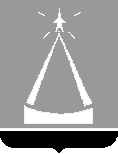 ГЛАВА  ГОРОДСКОГО  ОКРУГА  ЛЫТКАРИНО  МОСКОВСКОЙ  ОБЛАСТИПОСТАНОВЛЕНИЕ03.06.2024  №  370-пг.о. ЛыткариноОб организации движения на территории городского округа Лыткаринов период подготовки и проведения съемок художественного фильма-сказки «Дом Культуры»В соответствии с пунктом 3 части 1 статьи 30 Федерального закона от 08.11.2007 года №257-ФЗ «Об автомобильных дорогах и о дорожной деятельности в Российской Федерации и о внесении изменений в отдельные законодательные акты Российской Федерации», с пунктом 5 статьи 2 Закона Московской области  от 31.05.2014 №61/2014-ОЗ «О временных ограничении или прекращении движения транспортных средств по автомобильным дорогам на территории Московской области», Порядком осуществления временных ограничения или прекращения движения транспортных средств по автомобильным дорогам регионального или межмуниципального значения Московской области, а также по автомобильным дорогам местного значения на территории Московской области, утвержденным постановлением Правительства Московской области от 11 марта 2012 года №264/8, с учетом постановления главы городского округа Лыткарино от 30.05.2024 №360-п «О подготовке и проведении съёмки художественного фильма-сказки «Дом Культуры», в целях обеспечения дорожной безопасности и антитеррористической защищенности населения городского округа Лыткарино при проведении культурно-массового мероприятия, постановляю:                                            1. Временно ограничить движение автотранспорта на время подготовки и проведения съемок художественного фильма-сказки «Дом Культуры» 09.06.2024 с 09.00 час. до 14.00 час. по адресу:-  микрорайон 4а от дома №6 до дома №8.2. Заместителю главы городского округа Лыткарино Полютину Н.Д. обеспечить взаимодействие с ОГИБДД МУ МВД России «Люберецкое» и отделом полиции по городскому округу Лыткарино Московской области в целях организации расстановки сотрудников указанных органов для обеспечения безопасности в соответствии с пунктом 1 настоящего постановления.3. Начальнику отдела ГО ЧС и территориальной безопасности Администрации городского округа Лыткарино Копылову В.И. информировать ОГИБДД МУ МВД России «Люберецкое» о введении временного ограничения движения в соответствии с пунктом 1 настоящего постановления.4. Начальнику Управления жилищно-коммунального хозяйства и развития городской инфраструктуры г. Лыткарино Стреле М.А., директору МБУ «ДЕЗ-Лыткарино» Забейворота В.В. организовать расстановку дорожных знаков и ограждений для временного ограничения движения автотранспорта в соответствии с пунктом 1 настоящего постановления и их сбор по окончании мероприятий в 14.00 час.5. Начальнику отдела ГО ЧС и территориальной безопасности Администрации городского округа Лыткарино Копылову В.И. обеспечить опубликование настоящего постановления в установленном порядке и размещение на официальном сайте городского округа Лыткарино Московской области в сети «Интернет».6. Контроль за исполнением настоящего постановления возложить на заместителя главы городского округа Лыткарино Н.Д. Полютина.                                                                                                 К.А. Кравцов